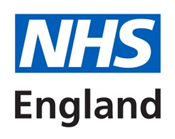 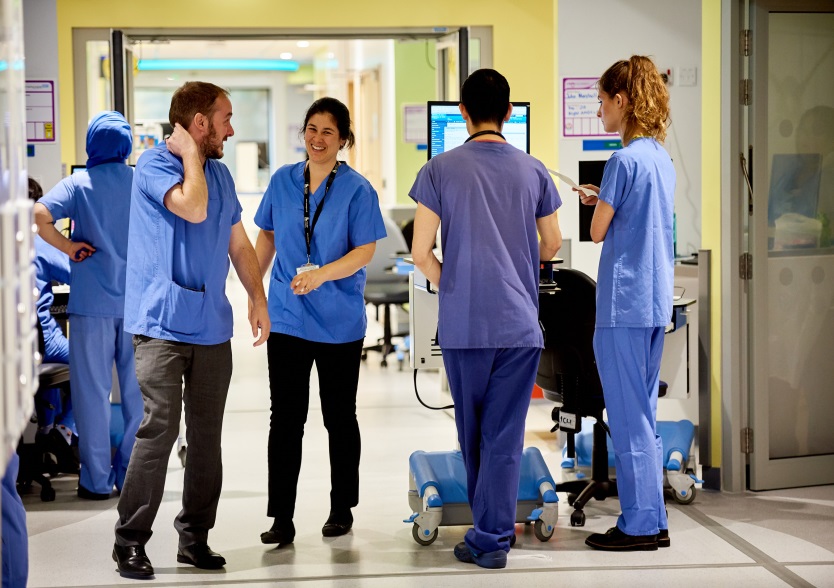 NHS Standard Contract2019/20Particulars(Full Length)Version number:	1First published:	March 2019Prepared by:		NHS Standard Contract Team			nhscb.contractshelp@nhs.netClassification:	OFFICIALPublication Approval Number:		000248CONTENTSPARTICULARSSERVICE CONDITIONSSC1	Compliance with the Law and the NHS ConstitutionSC2	Regulatory RequirementsSC3	Service StandardsSC4	Co-operationSC5	Commissioner Requested Services/Essential ServicesSC6	Choice and ReferralSC7	Withholding and/or Discontinuation of ServiceSC8	Unmet Needs, Making Every Contact Count and Self CareSC9	ConsentSC10	Personalised CareSC11	Transfer of and Discharge from Care; Communication with GPsSC12	Communicating With and Involving Service Users, Public and StaffSC13	Equity of Access, Equality and Non-DiscriminationSC14	Pastoral, Spiritual and Cultural CareSC15	Urgent Access to Mental Health CareSC16	ComplaintsSC17	Services Environment and EquipmentSC18	Sustainable DevelopmentSC19	Food Standards and Sugar-Sweetened BeveragesSC20	Service Development and Improvement PlanSC21	Antimicrobial Resistance and Healthcare Associated InfectionsSC22	Assessment and Treatment for Acute IllnessSC23	Service User Health RecordsSC24	NHS Counter-Fraud and Security ManagementSC25	Procedures and ProtocolsSC26	Clinical Networks, National Audit Programmes and Approved Research StudiesSC27	FormularySC28	Information RequirementsSC29	Managing Activity and ReferralsSC30	Emergency Preparedness, Resilience and ResponseSC31	Force Majeure: Service-specific provisionsSC32	Safeguarding, Mental Capacity and PreventSC33	Incidents Requiring ReportingSC34	Care of Dying People and Death of a Service UserSC35	Duty of CandourSC36	Payment TermsSC37	Local Quality Requirements and Quality Incentive SchemeSC38	Commissioning for Quality and Innovation (CQUIN)SC39	Procurement of Goods and ServicesGENERAL CONDITIONSGC1	Definitions and InterpretationGC2	Effective Date and DurationGC3	Service CommencementGC4	Transition PeriodGC5	StaffGC6	Intentionally OmittedGC7	Intentionally OmittedGC8	Review GC9	Contract ManagementGC10	Co-ordinating Commissioner and RepresentativesGC11	Liability and IndemnityGC12	Assignment and Sub-ContractingGC13	VariationsGC14	Dispute Resolution GC15	Governance, Transaction Records and Audit GC16	SuspensionGC17	TerminationGC18	Consequence of Expiry or TerminationGC19	Provisions Surviving TerminationGC20	Confidential Information of the PartiesGC21	Patient Confidentiality, Data Protection, Freedom of Information and TransparencyGC22	Intellectual PropertyGC23	NHS Identity, Marketing and PromotionGC24	Change in ControlGC25	WarrantiesGC26	Prohibited ActsGC27	Conflicts of Interest and Transparency on Gifts and HospitalityGC28	Force MajeureGC29	Third Party RightsGC30	Entire ContractGC31	SeverabilityGC32	WaiverGC33	RemediesGC34	Exclusion of PartnershipGC35	Non-SolicitationGC36	NoticesGC37	Costs and ExpensesGC38	CounterpartsGC39	Governing Law and JurisdictionCONTRACTThis Contract records the agreement between the Commissioners and the Provider and comprises these Particulars;the Service Conditions (Full Length);the General Conditions (Full Length),as completed and agreed by the Parties and as varied from time to time in accordance with GC13 (Variations).IN WITNESS OF WHICH the Parties have signed this Contract on the date(s) shown below[INSERT AS ABOVE FOR EACH COMMISSIONER]SCHEDULE 1 – SERVICE COMMENCEMENTAND CONTRACT TERMConditions PrecedentThe Provider must provide the Co-ordinating Commissioner with the following documents:The Provider must complete the following actions:SCHEDULE 1 – SERVICE COMMENCEMENTAND CONTRACT TERMCommissioner DocumentsSCHEDULE 1 – SERVICE COMMENCEMENTAND CONTRACT TERMExtension of Contract TermTo be included only in accordance with the Contract Technical Guidance.As advertised to all prospective providers before the award of this Contract, the Commissioners may opt to extend the Contract Term by [      ] months/year(s).If the Commissioners wish to exercise the option to extend the Contract Term, the Co-ordinating Commissioner must give written notice to that effect to the Provider no later than [   ] months before the original Expiry Date.The option to extend the Contract Term may be exercised: only once, and only on or before the date referred to in paragraph 2 above; only by all Commissioners; and only in respect of all ServicesIf the Co-ordinating Commissioner gives notice to extend the Contract Term in accordance with paragraph 2 above, the Contract Term will be extended by the period specified in that notice and the Expiry Date will be deemed to be the date of expiry of that period.OrNOT USEDSCHEDULE 2 – THE SERVICESService SpecificationsThis is a non-mandatory model template for local population. Commissioners may retain the structure below, or may determine their own in accordance with the Contract Technical Guidance.SCHEDULE 2 – THE SERVICESIndicative Activity PlanSCHEDULE 2 – THE SERVICESActivity Planning AssumptionsSCHEDULE 2 – THE SERVICESEssential Services (NHS Trusts only)SCHEDULE 2 – THE SERVICESEssential Services Continuity Plan (NHS Trusts only)SCHEDULE 2 – THE SERVICESClinical NetworksSCHEDULE 2 – THE SERVICESOther Local Agreements, Policies and Procedures* ie details of and/or web links to local agreement, policy or procedure as at date of Contract. Subsequent changes to those agreements, policies or procedures, or the incorporation of new ones, must be agreed between the Parties.SCHEDULE 2 – THE SERVICESTransition ArrangementsSCHEDULE 2 – THE SERVICESExit ArrangementsSCHEDULE 2 – THE SERVICESTransfer of and Discharge from Care ProtocolsSCHEDULE 2 – THE SERVICESSafeguarding Policies and Mental Capacity Act PoliciesSCHEDULE 2 – THE SERVICESProvisions Applicable to Primary Medical ServicesSCHEDULE 2 – THE SERVICESDevelopment Plan for Personalised CareSCHEDULE 3 – PAYMENTLocal PricesEnter text below which, for each separately priced Service:identifies the Service;describes any agreement to depart from an applicable national currency (in respect of which the appropriate summary template (available at: https://www.gov.uk/guidance/nhs-providers-and-commissioners-submit-locally-determined-prices-to-monitor) should be copied or attached)describes any currencies (including national currencies) to be used to measure activitydescribes the basis on which payment is to be made (that is, whether dependent on activity, quality or outcomes (and if so how), a block payment, or made on any other basis)sets out prices for the first Contract Yearsets out prices and/or any agreed regime for adjustment of prices for the second and any subsequent Contract Year(s).SCHEDULE 3 – PAYMENTLocal VariationsFor each Local Variation which has been agreed for this Contract, copy or attach the completed publication template required by NHS Improvement (available at: https://www.gov.uk/guidance/nhs-providers-and-commissioners-submit-locally-determined-prices-to-monitor) – or state Not Applicable. Additional locally-agreed detail may be included as necessary by attaching further documents or spreadsheets.SCHEDULE 3 – PAYMENTLocal ModificationsFor each Local Modification Agreement (as defined in the National Tariff) which applies to this Contract, copy or attach the completed submission template required by NHS Improvement (available at:https://www.gov.uk/guidance/nhs-providers-and-commissioners-submit-locally-determined-prices-to-monitor). For each Local Modification application granted by NHS Improvement, copy or attach the decision notice published by NHS Improvement. Additional locally-agreed detail may be included as necessary by attaching further documents or spreadsheets.SCHEDULE 3 – PAYMENTEmergency Care Rule: Agreed Blended Payment ArrangementsFor those Commissioners to whom Blended Payment does not apply, as identified in the tables above, the National Tariff Payment System guidance envisages that there will need to be, in some cases, a fixed reduction to payment for emergency acute care for 2019/20 only. This will be set at the value of the 2017/18 outturn adjustments for MRET and emergency readmissions, taken from the autumn 2018 data collection from providers and commissioners. The relevant financial adjustments should be set out, as required, in an additional table below, by Commissioner, with the values then being carried forward to Schedule 3F (Expected Annual Contract Values).SCHEDULE 3 – PAYMENTIntentionally omittedSCHEDULE 3 – PAYMENTExpected Annual Contract ValuesSCHEDULE 3 – PAYMENTTiming and Amounts of Payments in First and/or Final Contract YearSCHEDULE 4 – QUALITY REQUIREMENTSOperational StandardsThe Provider must report its performance against each applicable Operational Standard through its Service Quality Performance Report, in accordance with Schedule 6A.In respect of those Operational Standards shown in bold italics, the provisions of SC36.38 apply.SCHEDULE 4 – QUALITY REQUIREMENTSNational Quality RequirementsThe Provider must report its performance against each applicable National Quality Requirement through its Service Quality Performance Report, in accordance with Schedule 6A.In respect of the National Quality Requirements shown in bold italics, the provisions of SC36.38 apply.SCHEDULE 4 – QUALITY REQUIREMENTSLocal Quality RequirementsSCHEDULE 4 – QUALITY REQUIREMENTSCommissioning for Quality and Innovation (CQUIN)EITHER:CQUIN Table 1: CQUIN IndicatorsCQUIN Table 2: CQUIN Payments on AccountOR:The Commissioners have applied the small-value contract exception set out in CQUIN Guidance and the provisions of SC38.15 apply to this Contract.SCHEDULE 4 – QUALITY REQUIREMENTSLocal Incentive SchemeSCHEDULE 4 – QUALITY REQUIREMENTSClostridium difficileClostridium difficile adjustment: NHS Foundation Trust/NHS Trust (Acute Services only)The financial adjustment (£) is the sum which is the greater of Y and Z, where:Y	=	0Z	=	((A – B) x 10,000) x Cwhere:A	=	the actual number of cases of Clostridium difficile in respect of all NHS patients treated by the		Provider in the Contract YearB	=	the baseline threshold (the figure as notified to the Provider and recorded in the Particulars),being the Provider’s threshold for the number of cases of Clostridium difficile for the Contract Year, in accordance with Guidance: https://www.england.nhs.uk/patientsafety/associated-infections/clostridium-difficile/)C	=	no. of inpatient bed days in respect of Service Users in the Contract Year			no. of inpatient bed days in respect of all NHS patients treated by the Provider in the Contract YearThe financial adjustment is calculated on the basis of annual performance. For the purposes of SC36.37 (Operational Standards, National Quality Requirements and Local Quality Requirements), any repayment or withholding in respect of Clostridium difficile performance will be made in respect of the final Quarter of the Contract Year. Clostridium difficile adjustment: Other Providers (Acute Services only)The financial adjustment (£) is the sum equal to A x 10,000, where:A	=	the actual number of cases of Clostridium difficile in respect of Service Users in the Contract Year.The financial adjustment is calculated on the basis of annual performance. For the purposes of SC36.37 (Operational Standards, National Quality Requirements and Local Quality Requirements), any repayment or withholding in respect of Clostridium difficile performance will be made in respect of the final Quarter of the Contract Year.SCHEDULE 5 – GOVERNANCEDocuments Relied OnDocuments supplied by ProviderDocuments supplied by CommissionersSCHEDULE 5 - GOVERNANCEB.	Provider’s Material Sub-ContractsSCHEDULE 5 - GOVERNANCECommissioner Roles and ResponsibilitiesSCHEDULE 6 – CONTRACT MANAGEMENT, REPORTING AND INFORMATION REQUIREMENTSReporting Requirements.SCHEDULE 6 – CONTRACT MANAGEMENT, REPORTING AND INFORMATION REQUIREMENTSData Quality Improvement PlansThis is a non-mandatory model template for population locally. Commissioners may retain the structure below, or may determine their own. Refer to s43 of the Contract Technical Guidance, which requires commissioners and providers to agree DQIPs in the areas below.SCHEDULE 6 – CONTRACT MANAGEMENT, REPORTING AND INFORMATION REQUIREMENTSIncidents Requiring Reporting ProcedureSCHEDULE 6 – CONTRACT MANAGEMENT, REPORTING AND INFORMATION REQUIREMENTSService Development and Improvement PlansThis is a non-mandatory model template for population locally. Commissioners may retain the structure below, or may determine their own. Refer to s41 of the Contract Technical Guidance, which requires commissioners and providers to agree SDIPs in the areas below.SCHEDULE 6 – CONTRACT MANAGEMENT, REPORTING AND INFORMATION REQUIREMENTSSurveysSCHEDULE 6 – CONTRACT MANAGEMENT, REPORTING AND INFORMATION REQUIREMENTSProvider Data Processing Agreement[NOTE: This Schedule 6F applies only where the Provider is appointed to act as a Data Processor under this Contract]SCOPEThe Co-ordinating Commissioner appoints the Provider as a Data Processor to perform the Data Processing Services.When delivering the Data Processing Services, the Provider must, in addition to its other obligations under this Contract, comply with the provisions of this Schedule 6F.This Schedule 6F applies for so long as the Provider acts as a Data Processor in connection with this Contract.DATA PROTECTIONThe Parties acknowledge that for the purposes of Data Protection Legislation in relation to the Data Processing Services the Co-ordinating Commissioner is the Data Controller and the Provider is the Data Processor. The Provider must process the Processor Data only to the extent necessary to perform the Data Processing Services and only in accordance with written instructions set out in this Schedule, including instructions regarding transfers of Personal Data outside the EU or to an international organisation unless such transfer is required by Law, in which case the Provider must inform the Co-ordinating Commissioner of that requirement before processing takes place, unless this is prohibited by Law on the grounds of public interest. The Provider must notify the Co-ordinating Commissioner immediately if it considers that carrying out any of the Co-ordinating Commissioner’s instructions would infringe Data Protection Legislation.The Provider must provide all reasonable assistance to the Co-ordinating Commissioner in the preparation of any Data Protection Impact Assessment prior to commencing any processing. Such assistance may, at the discretion of the Co-ordinating Commissioner, include:a systematic description of the envisaged processing operations and the purpose of the processing;an assessment of the necessity and proportionality of the processing operations in relation to the Data Processing Services;an assessment of the risks to the rights and freedoms of Data Subjects; andthe measures envisaged to address the risks, including safeguards, security measures and mechanisms to ensure the protection of Personal Data. The Provider must, in relation to any Personal Data processed in connection with its obligations under this Schedule 6F:process that Personal Data only in accordance with Annex A, unless the Provider is required to do otherwise by Law. If it is so required the Provider must promptly notify the Co-ordinating Commissioner before processing the Personal Data unless prohibited by Law;ensure that it has in place Protective Measures, which have been reviewed and approved by the Co-ordinating Commissioner as appropriate to protect against a Data Loss Event having taken account of the:nature, scope, context and purposes of processing the data to be protected;likelihood and level of harm that might result from a Data Loss Event;state of technological development; andcost of implementing any measures;ensure that:when delivering the Data Processing Services the Provider Staff only process Personal Data in accordance with this Schedule 6F (and in particular Annex A);it takes all reasonable steps to ensure the reliability and integrity of any Provider Staff who have access to the Personal Data and ensure that they:are aware of and comply with the Provider’s duties under this paragraph;are subject to appropriate confidentiality undertakings with the Provider and any Sub-processor;are informed of the confidential nature of the Personal Data and do not publish, disclose or divulge any of the Personal Data to any third party unless directed in writing to do so by the Co-ordinating Commissioner or as otherwise permitted by this Contract;have undergone adequate training in the use, care, protection and handling of Personal Data; andare aware of and trained in the policies and procedures identified in GC21.11 (Patient Confidentiality, Data Protection, Freedom of Information and Transparency).not transfer Personal Data outside of the EU unless the prior written consent of the Co-ordinating Commissioner has been obtained and the following conditions are fulfilled:the Co-ordinating Commissioner or the Provider has provided appropriate safeguards in relation to the transfer as determined by the Co-ordinating Commissioner;the Data Subject has enforceable rights and effective legal remedies;the Provider complies with its obligations under Data Protection Legislation by providing an adequate level of protection to any Personal Data that is transferred (or, if it is not so bound, uses its best endeavours to assist the Co-ordinating Commissioner in meeting its obligations); andthe Provider complies with any reasonable instructions notified to it in advance by the Co-ordinating Commissioner with respect to the processing of the Personal Data; at the written direction of the Co-ordinating Commissioner, delete or return Personal Data (and any copies of it) to the Co-ordinating Commissioner on termination of the Data Processing Services and certify to the Co-ordinating Commissioner that it has done so within five Operational Days of any such instructions being issued, unless the Provider is required by Law to retain the Personal Data;if the Provider is required by any Law or Regulatory or Supervisory Body to retain any Processor Data that it would otherwise be required to destroy under this paragraph 2.4, notify the Co-ordinating Commissioner in writing of that retention giving details of the Processor Data that it must retain and the reasons for its retention; andco-operate fully with the Co-ordinating Commissioner during any handover arising from the cessation of any part of the Data Processing Services, and if the Co-ordinating Commissioner directs the Provider to migrate Processor Data to the Co-ordinating Commissioner or to a third party, provide all reasonable assistance with ensuring safe migration including ensuring the integrity of Processor Data and the nomination of a named point of contact for the Co-ordinating Commissioner. Subject to paragraph 2.6, the Provider must notify the Co-ordinating Commissioner immediately if, in relation to any Personal Data processed in connection with its obligations under this Schedule 6F, it:receives a Data Subject Access Request (or purported Data Subject Access Request);receives a request to rectify, block or erase any Personal Data;receives any other request, complaint or communication relating to obligations under Data Protection Legislation owed by the Provider or any Commissioner;receives any communication from the Information Commissioner or any other Regulatory or Supervisory Body (including any communication concerned with the systems on which Personal Data is processed under this Schedule 6F);receives a request from any third party for disclosure of Personal Data where compliance with such request is required or purported to be required by Law; becomes aware of or reasonably suspects a Data Loss Event; orbecomes aware of or reasonably suspects that it has in any way caused the Co-ordinating Commissioner or other Commissioner to breach Data Protection Legislation.The Provider’s obligation to notify under paragraph 2.5 includes the provision of further information to the Co-ordinating Commissioner in phases, as details become available.The Provider must provide whatever co-operation the Co-ordinating Commissioner reasonably requires to remedy any issue notified to the Co-ordinating Commissioner under paragraphs 2.5 and 2.6 as soon as reasonably practicable.Taking into account the nature of the processing, the Provider must provide the Co-ordinating Commissioner with full assistance in relation to either Party's obligations under Data Protection Legislation and any complaint, communication or request made under paragraph 2.5 (and insofar as possible within the timescales reasonably required by the Co-ordinating Commissioner) including by promptly providing:the Co-ordinating Commissioner with full details and copies of the complaint, communication or request;such assistance as is reasonably requested by the Co-ordinating Commissioner to enable the Co-ordinating Commissioner to comply with a Data Subject Access Request within the relevant timescales set out in Data Protection Legislation;assistance as requested by the Co-ordinating Commissioner following any Data Loss Event;assistance as requested by the Co-ordinating Commissioner with respect to any request from the Information Commissioner’s Office, or any consultation by the Co-ordinating Commissioner with the Information Commissioner's Office.Without prejudice to the generality of GC15 (Governance, Transaction Records and Audit), the Provider must allow for audits of its delivery of the Data Processing Services by the Co-ordinating Commissioner or the Co-ordinating Commissioner’s designated auditor.For the avoidance of doubt the provisions of GC12 (Assignment and Sub-contracting) apply to the delivery of any Data Processing Services.Without prejudice to GC12, before allowing any Sub-processor to process any Personal Data related to this Schedule 6F, the Provider must: notify the Co-ordinating Commissioner in writing of the intended Sub-processor and processing;obtain the written consent of the Co-ordinating Commissioner;carry out appropriate due diligence of the Sub-processor and ensure this is documented;enter into a binding written agreement with the Sub-processor which as far as practicable includes equivalent terms to those set out in this Schedule 6F and in any event includes the requirements set out at GC21.16.3; andprovide the Co-ordinating Commissioner with such information regarding the Sub-processor as the Co-ordinating Commissioner may reasonably require.The Provider must create and maintain a record of all categories of data processing activities carried out under this Schedule 6F, containing:the categories of processing carried out under this Schedule 6F;where applicable, transfers of Personal Data to a third country or an international organisation, including the identification of that third country or international organisation and, where relevant, the documentation of suitable safeguards;a general description of the Protective Measures taken to ensure the security and integrity of the Personal Data processed under this Schedule 6F; anda log recording the processing of the Processor Data by or on behalf of the Provider comprising, as a minimum, details of the Processor Data concerned, how the Processor Data was processed, when the Processor Data was processed and the identity of any individual carrying out the processing.The Provider warrants and undertakes that it will deliver the Data Processing Services in accordance with all Data Protection Legislation and this Contract and in particular that it has in place Protective Measures that are sufficient to ensure that the delivery of the Data Processing Services complies with Data Protection Legislation and ensures that the rights of Data Subjects are protected.The Provider must comply at all times with those obligations set out at Article 32 of the GDPR and equivalent provisions implemented into Law by DPA 2018.The Provider must assist the Commissioners in ensuring compliance with the obligations set out at Article 32 to 36 of the GDPR and equivalent provisions implemented into Law, taking into account the nature of processing and the information available to the Provider.The Provider must take prompt and proper remedial action regarding any Data Loss Event. The Provider must assist the Co-ordinating Commissioner by taking appropriate technical and organisational measures, insofar as this is possible, for the fulfilment of the Commissioners’ obligation to respond to requests for exercising rights granted to individuals by Data Protection Legislation.Annex AData Processing ServicesProcessing, Personal Data and Data SubjectsThe Provider must comply with any further written instructions with respect to processing by the Co-ordinating Commissioner.Any such further instructions shall be incorporated into this Annex.SCHEDULE 7 – PENSIONSInsert text locally (template drafting available via http://www.england.nhs.uk/nhs-standard-contract/) or state Not ApplicableSCHEDULE 8 – LOCAL SYSTEM OPERATING PLAN OBLIGATIONS© Crown copyright 2019First published: March 2019Published in electronic format onlyContract ReferenceDATE OF CONTRACTSERVICE COMMENCEMENT DATECONTRACT TERM[ ] years/months commencing[              ][(or as extended in accordance with Schedule 1C)]COMMISSIONERS[                     ] CCG (ODS [   ])[                     ] CCG (ODS [   ])[                     ] CCG (ODS [   ])[NHS England][Local Authority]CO-ORDINATING COMMISSIONER [                     ] PROVIDER[                       ] (ODS [    ])Principal and/or registered office address: [                 ][Company number: [            ]SIGNED by……………………………………………………….Signature[INSERT AUTHORISED SIGNATORY’SNAME] forand on behalf of[INSERT COMMISSIONER NAME]……………………………………………………….Title……………………………………………………….DateSIGNED by……………………………………………………….Signature[INSERT AUTHORISEDSIGNATORY’SNAME] forand on behalf of[INSERT PROVIDER NAME]……………………………………………………….Title……………………………………………………….DateSERVICE COMMENCEMENT AND CONTRACT TERMEffective Date[The date of this Contract] [or as specified here]Expected Service Commencement DateLongstop DateService Commencement DateContract Term[  ] years/months commencing[              ][(or as extended in accordance with Schedule 1C)]Option to extend Contract TermYES/NOBy [          ] months/yearsCommissioner Notice Period (for termination under GC17.2)[  ] months [Period(s) as agreed/determined locally in respect of the Contract as a whole and/or specific Services – to be specified here]Commissioner Earliest Termination Date[  ] months after the Service Commencement Date [Period(s) as agreed/determined locally in respect of the Contract as a whole and/or specific Services – to be specified here]Provider Notice Period (for termination under GC17.3)[  ] months [Period(s) as agreed/determined locally in respect of the Contract as a whole and/or specific Services – to be specified here] Provider Earliest Termination Date[  ] months after the Service Commencement Date [Period(s) as agreed/determined locally in respect of the Contract as a whole and/or specific Services – to be specified here]SERVICESService CategoriesIndicate all that applyAccident and Emergency (A+E)Acute Services (A)Ambulance Services (AM)Cancer Services (CR)Continuing Healthcare Services (CHC)Community Services (CS)Diagnostic, Screening and/or Pathology Services (D)End of Life Care Services (ELC)Mental Health and Learning Disability Services (MH)Mental Health and Learning Disability Secure Services (MHSS)NHS 111 Services (111)Patient Transport Services (PT)Radiotherapy Services (R)Urgent Care/Walk-in Centre Services/Minor Injuries Unit (U)Services commissioned by NHS EnglandServices comprise or include Specialised Services and/or other services directly commissioned by NHS EnglandYES/NOService RequirementsIndicative Activity PlanYES/NOActivity Planning AssumptionsYES/NOEssential Services (NHS Trusts only)YES/NOServices to which 18 Weeks appliesYES/NOPrior Approval Response Time StandardWithin [      ] Operational Days following the date of requestOrNot applicableIs the Provider acting as a Data Processor on behalf of one or more Commissioners for the purposes of this Contract?YES/NOIs the Provider providing CCG-commissioned Services which are to be listed in the UEC DoS?YES/NOPAYMENTExpected Annual Contract Value AgreedYES/NOMust data be submitted to SUS for any of the Services?YES/NOQUALITYProvider typeNHS Foundation Trust/NHS TrustOtherClostridium difficile Baseline Threshold (Acute Services only)[    ] or Nil or Not applicableGOVERNANCE AND REGULATORYNominated Mediation BodyCEDR/Other – [                   ]Provider’s Nominated Individual[                ]Email:  [                    ]Tel:      [                     ]Provider’s Information Governance Lead[                ]Email:  [                    ]Tel:      [                     ]Provider’s Data Protection Officer (if required by Data Protection Legislation)[                ]Email:  [                    ]Tel:      [                     ]Provider’s Caldicott Guardian[                ]Email:  [                    ]Tel:      [                     ]Provider’s Senior Information Risk Owner[                ]Email:  [                    ]Tel:      [                     ]Provider’s Accountable Emergency Officer[                ]Email:  [                    ]Tel:      [                     ]Provider’s Safeguarding Lead[                ]Email:  [                    ]Tel:      [                     ]Provider’s Child Sexual Abuse and Exploitation Lead[                ]Email:  [                    ]Tel:      [                     ]Provider’s Mental Capacity and Deprivation of Liberty Lead[                ]Email:  [                    ]Tel:      [                     ]Provider’s Prevent Lead[                ]Email:  [                    ]Tel:      [                     ]Provider’s Freedom To Speak Up Guardian(s)[                ]Email:  [                    ]Tel:      [                     ]Provider’s UEC DoS Contact[            ]Email:  [                    ]Tel:      [                     ]Commissioners’ UEC DoS Leads[    ] CCG:[            ]Email:  [                    ]Tel:      [                     ][INSERT AS ABOVE FOR EACH CCG]CONTRACT MANAGEMENTAddresses for service of NoticesCo-ordinating Commissioner:  [             ]Address:  [                   ]Email:       [                    ]Commissioner:  [             ]Address:  [                   ]Email:       [                   ][INSERT AS ABOVE FOREACH COMMISSIONER]Provider:    [                ]Address:  [                   ]Email:      [                    ]Frequency of Review MeetingsAd hoc/Monthly/Quarterly/Six MonthlyCommissioner Representative(s)[                  ]Address:  [                   ]Email:   [                    ]Tel:   [                    ]Provider Representative[                  ]Address:  [                   ]Email:   [                    ]Tel:   [                    ]Evidence of appropriate Indemnity Arrangements[Evidence of CQC registration in respect of Provider and Material Sub-Contractors (where required)][Evidence of Monitor’s Licence in respect of Provider and Material Sub-Contractors (where required)][Copies of the following Material Sub-Contracts, signed and dated and in a form approved by the Co-ordinating Commissioner] [LIST ONLY THOSE REQUIRED FOR SERVICE COMMENCEMENT AND NOT PROVIDED ON OR BEFORE THE DATE OF THIS CONTRACT][Insert text locally as required][Insert text locally as required]DateDocumentDescriptionInsert text locally or state Not ApplicableService Specification No.ServiceCommissioner LeadProvider LeadPeriodDate of Review1.	Population Needs	National/local context and evidence base2.	Outcomes2.1	NHS Outcomes Framework Domains & Indicators2.2	Local defined outcomes3.	Scope3.1	Aims and objectives of service3.2	Service description/care pathway3.3	Population covered3.4	Any acceptance and exclusion criteria and thresholds3.5	Interdependence with other services/providers4.	Applicable Service Standards4.1	Applicable national standards (eg NICE)4.2	Applicable standards set out in Guidance and/or issued by a competent body (eg Royal Colleges)4.3	Applicable local standards5.	Applicable quality requirements and CQUIN goalsApplicable Quality Requirements (See Schedule 4A-C)Applicable CQUIN goals (See Schedule 4D)6.	Location of Provider PremisesThe Provider’s Premises are located at:7.	Individual Service User PlacementInsert text locally in respect of one or more Contract Years, or state Not ApplicableInsert text locally in respect of one or more Contract Years, or state Not ApplicableInsert text locally or state Not ApplicableInsert text locally or state Not ApplicableInsert text locally or state Not ApplicableInsert details/web links as required* or state Not ApplicableInsert text locally or state Not ApplicableInsert text locally or state Not ApplicableInsert text locallyInsert text locallyInsert text locally or state Not ApplicableThe guidance below sets out some considerations to be taken into account in populating this Schedule 2M. Local initiatives to support implementation of personalised careThis Schedule 2M can be used to set out specific actions which the Commissioner and/or Provider will take to give Service Users greater choice and control over the way their care is planned and delivered. This could include taking forward any of the six key aspects of the personalised care model:1.	Shared decision making2.	Personalised care and support planning3.	Enabling choice, including legal rights to choice4.	Social prescribing and community-based support5.	Supported self-management6.	Personal health budgets and integrated personal budgets.Actions set out in this Schedule 2M could focus on making across-the-board improvements applying to all of the Provider’s services – or on pathways for specific conditions which have been identified locally as needing particular attention. Implementation of personal health budgetsMore specifically, this Schedule 2M can be used to set out the detailed actions which the Commissioner and/or Provider will take to facilitate the roll-out of personal health budgets to appropriate Service Users. Not all of the examples below will be relevant to every type of personal budget and the locally-populated Schedule 2M will likely need to distinguish between different types of personal budgets to ensure that it is consistent with the CCG's statutory obligations. Key statutory obligationsRegulation 32B of the National Health Service Commissioning Board and Clinical Commissioning Groups (Responsibilities and Standing Rules) Regulations 2012This entitles individuals who receive Continuing Healthcare or Continuing Care for Children to personal health budgets, where appropriate. The CCG must retain responsibility for, amongst other things:deciding whether to grant a request for a personal health budget; if a request for a personal health budget is granted, deciding whether the most appropriate way to manage the personal health budget is: by the making of a direct payment; by the application of the personal health budget by the CCG itself; orby the transfer of the personal health budget to a third party (for example, the Provider) who will apply the personal health budget.If the CCG decides that the most appropriate way of managing a personal health budget is by the transfer of the personal health budget to the Provider, the Provider must still obtain the agreement of the CCG in respect of the choices of services / treatment that Service Users/Carers have made.Section 12A of the National Health Service Act 2006 and the National Health Service (Direct Payments) Regulations 2013 (the "2013 Regulations”)Direct payments by definition can only be made by the Secretary of State, NHS England a CCG or Local Authority, therefore any direct payments would have to be made by the CCG and not the Provider. The CCG must make the decision as to whether to make a direct payment, and it must be made in accordance with the 2013 Regulations. Examples of the matters this Schedule 2M should cover in relation to personal health budgetswhich identified groups  of Service Users are to be supported through a personalised care approach and which particular cohorts are to be offered personal health budgets and/or integrated personal budgets the funding arrangements, including what is within the Price and what is not;a roll-out plan, with timescales and target levels of uptake (aimed at delivering the CCG’s contribution towards the targets set out in the [NHS Framework for Universal Personalised Care]) for the Provider to implement personalised care and to offer personal health budgets and integrated personal budgets to Service Users/Carers from particular care groups, including, but not limited to, people eligible for NHS Continuing Healthcare and children eligible for Continuing Care for Children; people with multiple long-term conditions; people with mental ill health including those who are under s117 aftercare; people with learning disabilities; and people who use wheelchairs;how the process of personal health budgets is aligned with delivery of personal budgets in social care and education, to ensure a seamless offer to Service Users/Carers require the Provider to implement the roll-out plan, supporting Service Users/Carers, through the care and support planning process, to identify, choose between and access services and treatments that are more suitable for them, including services and treatments from non-NHS providers – and to report on progress in implementation;require the Provider to agree appropriate financial and contractual arrangements to support the choices Service Users/Carers have made;set out any necessary arrangements for financial audit of personal health budgets, and integrated personal budgets, including for clawback of funding in the event of improper use and clawback in the event of underspends of the person’s budget, ensuring this is discussed and agreed with the person beforehand.Insert template in respect of any departure from an applicable national currency; insert text and/or attach spreadsheets or documents locally – or state Not ApplicableInsert template; insert any additional text and/or attach spreadsheets or documents locally – or state Not ApplicableInsert template; insert any additional text and/or attach spreadsheets or documents locally – or state Not ApplicableCommissionerValue of Planned Activity (£)Blended Payment applies(see footnote 1)Emergency Care Threshold(s)(see footnote 2)Emergency Care Marginal Price Percentage (being the percentage of Unit Price to be paid or deducted for Emergency Care Services delivered above or below the Value of Planned Activity)[       ] CCG[        ]YES/NOWhere the Emergency Care Activity Value:[       ] CCG[        ]YES/NO<[   ] % of the Value of Planned Activity[ (    ) ][       ] CCG[        ]YES/NO>[    ]% - [    ]% of the Value of Planned Activity[ (    ) ][       ] CCG[        ]YES/NO>[    ]% - <100%* of the Value of Planned Activity* (see footnote 3)(20)[       ] CCG[        ]YES/NO>100%* - [   ]% of the Value of Planned Activity* (see footnote 4)20[       ] CCG[        ]YES/NO>[    ]% - [   ]% of the Value of Planned Activity[    ][       ] CCG[        ]YES/NO>[   ]% of the Value of Planned Activity[    ][       ] CCG[        ]YES/NOOR Not applicableOR Not applicableFootnotesSee Rule 5, Section 7 National TariffSee Rules 3c, 3d, 4c, Section 7 National TariffMay be a figure less than 100 if Parties have agreed a tolerance within which only the Value of Planned Activity will be payable: see Rule 4b, Section 7 National TariffMay be a figure greater than 100 if Parties have agreed a tolerance within which only the Value of Planned Activity will be payable: see Rule 4b, Section 7 National Tariff										[INSERT TABLE AS ABOVE FOR EACH ADDITIONAL CCG]FootnotesSee Rule 5, Section 7 National TariffSee Rules 3c, 3d, 4c, Section 7 National TariffMay be a figure less than 100 if Parties have agreed a tolerance within which only the Value of Planned Activity will be payable: see Rule 4b, Section 7 National TariffMay be a figure greater than 100 if Parties have agreed a tolerance within which only the Value of Planned Activity will be payable: see Rule 4b, Section 7 National Tariff										[INSERT TABLE AS ABOVE FOR EACH ADDITIONAL CCG]FootnotesSee Rule 5, Section 7 National TariffSee Rules 3c, 3d, 4c, Section 7 National TariffMay be a figure less than 100 if Parties have agreed a tolerance within which only the Value of Planned Activity will be payable: see Rule 4b, Section 7 National TariffMay be a figure greater than 100 if Parties have agreed a tolerance within which only the Value of Planned Activity will be payable: see Rule 4b, Section 7 National Tariff										[INSERT TABLE AS ABOVE FOR EACH ADDITIONAL CCG]FootnotesSee Rule 5, Section 7 National TariffSee Rules 3c, 3d, 4c, Section 7 National TariffMay be a figure less than 100 if Parties have agreed a tolerance within which only the Value of Planned Activity will be payable: see Rule 4b, Section 7 National TariffMay be a figure greater than 100 if Parties have agreed a tolerance within which only the Value of Planned Activity will be payable: see Rule 4b, Section 7 National Tariff										[INSERT TABLE AS ABOVE FOR EACH ADDITIONAL CCG]FootnotesSee Rule 5, Section 7 National TariffSee Rules 3c, 3d, 4c, Section 7 National TariffMay be a figure less than 100 if Parties have agreed a tolerance within which only the Value of Planned Activity will be payable: see Rule 4b, Section 7 National TariffMay be a figure greater than 100 if Parties have agreed a tolerance within which only the Value of Planned Activity will be payable: see Rule 4b, Section 7 National Tariff										[INSERT TABLE AS ABOVE FOR EACH ADDITIONAL CCG]CommissionerExpected Annual Contract Value (include separate values for each of one or more Contract Years, as required)(Exclude any expected CQUIN payments. CQUIN on account payments are set out separately in Table 2 of Schedule 4D, as required under SC38.3.)(Specify the proportion of the Expected Annual Contract Value to be invoiced each month, in accordance with SC36.25.)Insert text and/or attach spreadsheets or documents locallyTotalInsert text and/or attach spreadsheets or documents locally – or state Not ApplicableRefOperational StandardsThresholdGuidance on definitionConsequence of breachTiming of application of consequenceApplicationRTT waiting times for non-urgent consultant-led treatmentE.B.3Percentage of Service Users on incomplete RTT pathways (yet to start treatment) waiting no more than 18 weeks from ReferralOperating standard of 92% at specialty level (as reported to NHS Digital)See RTT Rules Suite and Recording and Reporting FAQs at:https://www.england.nhs.uk/statistics/statistical-work-areas/rtt-waiting-times/rtt-guidance/Where the number of Service Users waiting more than 18 weeks at the end of the month exceeds the tolerance permitted by the threshold, £300 in respect of each such Service User above that thresholdMonthlyServices to which 18 Weeks appliesDiagnostic test waiting timesE.B.4Percentage of Service Users waiting 6 weeks or more from Referral for a diagnostic testOperating standard of no more than 1%See Diagnostics Definitions and Diagnostics FAQs at: https://www.england.nhs.uk/statistics/statistical-work-areas/diagnostics-waiting-times-and-activity/monthly-diagnostics-waiting-times-and-activity/Where the number of Service Users waiting 6 weeks or more at the end of the month exceeds the tolerance permitted by the threshold, £200 in respect of each such Service User above that thresholdMonthlyACSCRDA&E waitsE.B.5Percentage of A & E attendances where the Service User was admitted, transferred or discharged within 4 hours of their arrival at an A&E departmentOperating standard of 95%See A&E Attendances and Emergency Admissions Monthly Return Definitions at: https://www.england.nhs.uk/statistics/statistical-work-areas/ae-waiting-times-and-activity/Where the number of Service Users in the month not admitted, transferred or discharged within 4 hours exceeds the tolerance permitted by the threshold, £120 in respect of each such Service User above that threshold. To the extent that the number of such Service Users exceeds 15% of A&E attendances in the relevant month, no further consequence will be applied in respect of the monthMonthlyA+EUCancer waits - 2 week waitE.B.6Percentage of Service Users referred urgently with suspected cancer by a GP waiting no more than two weeks for first outpatient appointmentOperating standard of 93%See Annex F, 2019/20 Planning Guidance at:https://www.england.nhs.uk/publication/preparing-for-2019-20-operational-planning-and-contracting-annex-f/Where the number of Service Users who have waited more than two weeks during the Quarter exceeds the tolerance permitted by the threshold, £200 in respect of each such Service User above that threshold QuarterlyACRRE.B.7Percentage of Service Users referred urgently with breast symptoms (where cancer was not initially suspected) waiting no more than two weeks for first outpatient appointmentOperating standard of 93%See Annex F, 2019/20 Planning Guidance at:https://www.england.nhs.uk/publication/preparing-for-2019-20-operational-planning-and-contracting-annex-f/Where the number of Service Users who have waited more than two weeks during the Quarter exceeds the tolerance permitted by the threshold, £200 in respect of each such Service User above that thresholdQuarterlyACRRCancer waits – 31 daysE.B.8Percentage of Service Users waiting no more than one month (31 days) from diagnosis to first definitive treatment for all cancersOperating standard of 96%See Annex F, 2019/20 Planning Guidance at:https://www.england.nhs.uk/publication/preparing-for-2019-20-operational-planning-and-contracting-annex-f/Where the number of Service Users who have waited more than 31 days during the Quarter exceeds the tolerance permitted by the threshold, £1,000 in respect of each such Service User above that thresholdQuarterlyACRRE.B.9Percentage of Service Users waiting no more than 31 days for subsequent treatment where that treatment is surgeryOperating standard of 94%See Annex F, 2019/20 Planning Guidance at:https://www.england.nhs.uk/publication/preparing-for-2019-20-operational-planning-and-contracting-annex-f/Where the number of Service Users who have waited more than 31 days during the Quarter exceeds the tolerance permitted by the threshold, £1,000 in respect of each such Service User above that thresholdQuarterlyACRRE.B.10Percentage of Service Users waiting no more than 31 days for subsequent treatment where that treatment is an anti-cancer drug regimenOperating standard of 98%See Annex F, 2019/20 Planning Guidance at:https://www.england.nhs.uk/publication/preparing-for-2019-20-operational-planning-and-contracting-annex-f/Where the number of Service Users who have waited more than 31 days during the Quarter exceeds the tolerance permitted by the threshold, £1,000 in respect of each such Service User above that thresholdQuarterlyACRRE.B.11Percentage of Service Users waiting no more than 31 days for subsequent treatment where the treatment is a course of radiotherapyOperating standard of 94%See Annex F, 2019/20 Planning Guidance at:https://www.england.nhs.uk/publication/preparing-for-2019-20-operational-planning-and-contracting-annex-f/Where the number of Service Users who have waited more than 31 days during the Quarter exceeds the tolerance permitted by the threshold, £1,000 in respect of each such Service User above that thresholdQuarterlyACRRCancer waits – 62 daysE.B.12Percentage of Service Users waiting no more than two months (62 days) from urgent GP referral to first definitive treatment for cancerOperating standard of 85%See Annex F, 2019/20 Planning Guidance at:https://www.england.nhs.uk/publication/preparing-for-2019-20-operational-planning-and-contracting-annex-f/Where the number of Service Users who have waited more than 62 days during the Quarter exceeds the tolerance permitted by the threshold, £1,000 in respect of each such Service User above that thresholdQuarterlyACRRE.B.13Percentage of Service Users waiting no more than 62 days from referral from an NHS screening service to first definitive treatment for all cancersOperating standard of 90%See Annex F, 2019/20 Planning Guidance at:https://www.england.nhs.uk/publication/preparing-for-2019-20-operational-planning-and-contracting-annex-f/Where the number of Service Users in the Quarter who have waited more than 62 days during the Quarter exceeds the tolerance permitted by the threshold, £1,000 in respect of each such Service User above that thresholdQuarterlyACRRAmbulance Service Response TimesCategory 1 (life-threatening) incidents – proportion of incidents resulting in a response arriving within 15 minutesOperating standard that 90th centile is no greater than 15 minutesSee AQI System Indicator Specification at: https://www.england.nhs.uk/statistics/statistical-work-areas/ambulance-quality-indicators/For each second by which the Provider’s actual 90th centile performance exceeds 15 minutes, £5 per 1,000 Category 1 incidents received in the QuarterQuarterlyAMCategory 1 (life-threatening) incidents – mean time taken for a response to arriveMean is no greater than 7 minutesSee AQI System Indicator Specification at: https://www.england.nhs.uk/statistics/statistical-work-areas/ambulance-quality-indicators/Issue of a Contract Performance Notice and subsequent process in accordance with GC9QuarterlyAMCategory 2 (emergency) incidents – proportion of incidents resulting in an appropriate response arriving within 40 minutesOperating standard that 90th centile is no greater than 40 minutesSee AQI System Indicator Specification at: https://www.england.nhs.uk/statistics/statistical-work-areas/ambulance-quality-indicators/For each second by which the Provider’s actual 90th centile performance exceeds 40 minutes, £3.50 per 1,000 Category 2 incidents received in the QuarterQuarterlyAMCategory 2 (emergency) incidents – mean time taken for an appropriate response to arriveMean is no greater than 18 minutesSee AQI System Indicator Specification at: https://www.england.nhs.uk/statistics/statistical-work-areas/ambulance-quality-indicators/Issue of a Contract Performance Notice and subsequent process in accordance with GC9QuarterlyAMCategory 3 (urgent) incidents – proportion of incidents resulting in an appropriate response arriving within 120 minutesOperating standard that 90th centile is no greater than 120 minutesSee AQI System Indicator Specification at: https://www.england.nhs.uk/statistics/statistical-work-areas/ambulance-quality-indicators/For each second by which the Provider’s actual 90th centile performance exceeds 120 minutes, £2 per 1,000 Category 3 incidents received in the QuarterQuarterlyAMCategory 4 (less urgent “assess, treat, transport” incidents only) – proportion of incidents resulting in an appropriate response arriving within 180 minutesOperating standard that 90th centile is no greater than 180 minutesSee AQI System Indicator Specification at: https://www.england.nhs.uk/statistics/statistical-work-areas/ambulance-quality-indicators/For each second by which the Provider’s actual 90th centile performance exceeds 180 minutes, £1 per 1,000 Category 4 incidents received in the QuarterQuarterlyAMMixed-sex accommodation breachesE.B.S.1Mixed-sex accommodation breach>0See Mixed-Sex Accommodation Guidance, Mixed-Sex Accommodation FAQ and Professional Letter at:https://www.england.nhs.uk/statistics/statistical-work-areas/mixed-sex-accommodation/£250 per day per Service User affectedMonthlyACRMHCancelled operationsE.B.S.2 All Service Users who have operations cancelled, on or after the day of admission (including the day of surgery), for non-clinical reasons to be offered another binding date within 28 days, or the Service User’s treatment to be funded at the time and hospital of the Service User’s choiceNumber of Service Users who are not offered another binding date within 28 days >0See Cancelled Operations Guidance and Cancelled Operations FAQ at:https://www.england.nhs.uk/statistics/statistical-work-areas/cancelled-elective-operations/Non-payment of costs associated with cancellation and non- payment or reimbursement (as applicable) of re-scheduled episode of careMonthlyACRMental healthE.B.S.3 Care Programme Approach (CPA): The percentage of Service Users under adult mental illness specialties on CPA who were followed up within 7 days of discharge from psychiatric in-patient careOperating standard of 95%See MHPC Guidance at: https://www.england.nhs.uk/statistics/statistical-work-areas/mental-health-community-teams-activity/Where the number of Service Users in the Quarter not followed up within 7 days exceeds the tolerance permitted by the threshold, £200 in respect of each such Service User above that thresholdQuarterlyMHMHSSNational Quality RequirementThresholdGuidance on definitionConsequence of breachTiming of application of consequenceApplicationE.A.S.4Zero tolerance methicillin-resistant Staphylococcus aureus>0See Contract Technical Guidance Appendix 3£10,000 in respect of each incidence in the relevant monthMonthlyAE.A.S.5Minimise rates of Clostridium difficile[Insert baseline threshold identified for Provider: see Schedule 4F]See Contract Technical Guidance Appendix 3As set out in Schedule 4F, in accordance with applicable GuidanceAnnualAE.B.S.4Zero tolerance RTT waits over 52 weeks for incomplete pathways>0See RTT Rules Suite and Recording and Reporting FAQs at:https://www.england.nhs.uk/statistics/statistical-work-areas/rtt-waiting-times/rtt-guidance/£2,500 per Service User with an incomplete RTT pathway waiting over 52 weeks at the end of the relevant monthMonthlyServices to which 18 Weeks appliesE.B.S.7aAll handovers between ambulance and A&E must take place within 15 minutes with none waiting more than 30 minutes>0See Contract Technical Guidance Appendix 3£200 per Service User waiting over 30 minutes in the relevant monthMonthlyA+EE.B.S.7bAll handovers between ambulance and A&E must take place within 15 minutes with none waiting more than 60 minutes>0See Contract Technical Guidance Appendix 3£1,000 per Service User waiting over 60 minutes (in total, not aggregated with E.B.S.7a consequence) in the relevant monthMonthlyA+EE.B.S.8aFollowing handover between ambulance and A & E, ambulance crew should be ready to accept new calls within 15 minutes and no longer than 30 minutes>0See Contract Technical Guidance Appendix 3£20 per event where > 30 minutes in the relevant monthMonthlyAME.B.S.8bFollowing handover between ambulance and A&E, ambulance crew should be ready to accept new calls within 15 minutes and no longer than 60 minutes>0See Contract Technical Guidance Appendix 3£100 per event where > 60 minutes (in total, not aggregated with E.B.S.8a consequence) in the relevant monthMonthlyAME.B.S.5Waits in A&E not longer than 12 hours>0See A&E Attendances and Emergency Admissions Monthly Return Definitions at: https://www.england.nhs.uk/statistics/statistical-work-areas/ae-waiting-times-and-activity/£1,000 per incidence in the relevant monthMonthlyA+EE.B.S.6No urgent operation should be cancelled for a second time>0See Contract Technical Guidance Appendix 3£5,000 per incidence in the relevant monthMonthlyACRVTE risk assessment: all inpatient Service Users undergoing risk assessment for VTE95%See Contract Technical Guidance Appendix 3Issue of Contract Performance Notice and subsequent process in accordance with GC9QuarterlyADuty of candourEach failure to notify the Relevant Person of a suspected or actual Notifiable Safety Incident in accordance with Regulation 20 of the 2014 RegulationsSee CQC guidance on Regulation 20 at:https://www.cqc.org.uk/guidance-providers/regulations-enforcement/regulation-20-duty-candourRecovery of the cost of the episode of care, or £10,000 if the cost of the episode of care is unknown or indeterminateMonthlyAllE.H.4Early Intervention in Psychosis programmes: the percentage of Service Users experiencing a first episode of psychosis or ARMS (at risk mental state) who wait less than two weeks to start a NICE-recommended package of careOperating standard of 56%See Guidance for Reporting Against Access and Waiting Time Standards and FAQs Document at: https://www.england.nhs.uk/mental-health/resources/access-waiting-time/Issue of Contract Performance Notice and subsequent process in accordance with GC9 QuarterlyMHE.H.1Improving Access to Psychological Therapies (IAPT) programmes: the percentage of Service Users referred to an IAPT programme who wait six weeks or less from referral to entering a course of IAPT treatmentOperating standard of 75%See Contract Technical Guidance Appendix 3Issue of Contract Performance Notice and subsequent process in accordance with GC9QuarterlyMHE.H.2Improving Access to Psychological Therapies (IAPT) programmes: the percentage of Service Users referred to an IAPT programme who wait 18 weeks or less from referral to entering a course of IAPT treatmentOperating standard of 95%See Contract Technical Guidance Appendix 3Issue of Contract Performance Notice and subsequent process in accordance with GC9QuarterlyMHFull implementation of an effective e-Prescribing system for chemotherapy across all relevant clinical teams within the Provider (other than those dealing with children, teenagers and young adults) across all tumour sitesFailure to achieve full implementation as described under Service Specification B15/S/a Cancer: Chemotherapy (Adult)Service Specification at:https://www.england.nhs.uk/specialised-commissioning-document-library/service-specifications/Issue of Contract Performance Notice and subsequent process in accordance with GC9MonthlyWhere both Specialised Services and Cancer applyFull implementation of an effective e-Prescribing system for chemotherapy across all relevant clinical teams within the Provider dealing with children, teenagers and young adults across all tumour sitesFailure to achieve full implementation as described under Service Specification B15/S/b Cancer: Chemotherapy (Children, Teenagers and Young Adults)Service Specification at:https://www.england.nhs.uk/specialised-commissioning-document-library/service-specifications/Issue of Contract Performance Notice and subsequent process in accordance with GC9MonthlyWhere both Specialised Services and Cancer applyProportion of Service Users presenting as emergencies who undergo sepsis screening and who, where screening is positive, receive IV antibiotic treatment within one hour of diagnosisOperating standard of 90% (based on a sample of 50 Service Users each Quarter)See Contract Technical Guidance Appendix 3Issue of Contract Performance Notice and subsequent process in accordance with GC9QuarterlyA, A&EProportion of Service User inpatients who undergo sepsis screening and who, where screening is positive, receive IV antibiotic treatment within one hour of diagnosisOperating standard of 90% (based on a sample of 50 Service Users each Quarter)See Contract Technical Guidance Appendix 3Issue of Contract Performance Notice and subsequent process in accordance with GC9QuarterlyAQuality RequirementThresholdMethod of MeasurementConsequence of breachTiming of application of consequenceApplicable Service SpecificationInsert text and/or attach spreadsheet or documents locally in respect of one or more Contract YearsInsert completed CQUIN template spreadsheet(s) in respect of one or more Contract YearsCommissionerPaymentFrequency/TimingAgreed provisions for adjustment of CQUIN Payments on Account based on performanceInsert text locally in respect of one or more Contract Years, or state Not ApplicableDateDocumentInsert text locally or state Not ApplicableDateDocumentInsert text locally or state Not ApplicableSub-Contractor[Name][Registered Office][Company number]Service DescriptionStart date/expiry dateProcessing Personal Data – Yes/NoIf the Sub-Contractor is processing Personal Data, state whether the Sub-Contractor is a Data Processor OR a Data Controller OR a joint Data ControllerInsert text locally or state Not ApplicableCo-ordinating Commissioner/CommissionerRole/ResponsibilityInsert text locallyReporting PeriodFormat of ReportTiming and Method for delivery of ReportApplicationNational Requirements Reported CentrallyAs specified in the DCB Schedule of Approved Collections published on the NHS Digital website at https://digital.nhs.uk/isce/publication/nhs-standard-contract-approved-collectionswhere mandated for and as applicable to the Provider and the ServicesAs set out in relevant GuidanceAs set out in relevant GuidanceAs set out in relevant GuidanceAllPatient Reported Outcome Measures (PROMS)https://digital.nhs.uk/data-and-information/data-tools-and-services/data-services/patient-reported-outcome-measures-promsAs set out in relevant GuidanceAs set out in relevant GuidanceAs set out in relevant GuidanceAllNational Requirements Reported LocallyActivity and Finance Report (note that, if appropriately designed, this report may also serve as the reconciliation account to be sent by the Provider by the First Reconciliation Date under SC36.28, or under SC36.31)Monthly[For local agreement]By no later than the First Reconciliation Date for the month to which it relates, consistent with data submitted to SUS, where applicableAllService Quality Performance Report, detailing performance against Operational Standards, National Quality Requirements, Local Quality Requirements, Never Events and the duty of candour, including, without limitation:details of any thresholds that have been breached and any Never Events and breaches in respect of the duty of candour that have occurred; details of all requirements satisfied; details of, and reasons for, any failure to meet requirements;the outcome of all Root Cause Analyses and audits performed pursuant to SC22 (Assessment and Treatment for Acute Illness);report on performance against the HCAI Reduction PlanMonthly[For local agreement]Within 15 Operational Days of the end of the month to which it relates.AllAllAllAAll except 111CQUIN Performance Report and details of progress towards satisfying any Quality Incentive Scheme Indicators, including details of all Quality Incentive Scheme Indicators satisfied or not satisfied[For local agreement][For local agreement][For local agreement]AllNHS Safety Thermometer Report, detailing and analysing:data collected in relation to each relevant NHS Safety Thermometer;trends and progress;actions to be taken to improve performance.[Monthly, or as agreed locally][For local agreement], according to published NHS Safety Thermometer reporting routes[For local agreement], according to published NHS Safety Thermometer reporting routesAll (not AM, CS, D, 111, PT, U)Complaints monitoring report, setting out numbers of complaints received and including analysis of key themes in content of complaints[For local agreement][For local agreement][For local agreement]AllReport against performance of Service Development and Improvement Plan (SDIP)In accordance with relevant SDIPIn accordance with relevant SDIPIn accordance with relevant SDIPAllSummary report of all incidents requiring reportingMonthly[For local agreement][For local agreement]AllData Quality Improvement Plan: report of progress against milestonesIn accordance with relevant DQIPIn accordance with relevant DQIPIn accordance with relevant DQIPAllReport and provide monthly data and detailed information relating to violence-related injury resulting in treatment being sought from Staff in A&E departments, urgent care and walk-in centres to the local community safety partnership and the relevant police force, in accordance with applicable Guidance (Information Sharing to Tackle Violence (ISTV)) Initial Standard Specificationhttps://digital.nhs.uk/isce/publication/isb1594MonthlyAs set out in relevant GuidanceAs set out in relevant GuidanceAA+EUReport on outcome of reviews and evaluations in relation to Staff numbers and skill mix in accordance with GC5.2 (Staff)Annually (or more frequently if and as required by the Co-ordinating Commissioner from time to time)[For local agreement][For local agreement]AllReport on compliance with the National Workforce Race Equality Standard. Annually[For local agreement][For local agreement]AllSpecific reports required by NHS England in relation to Specialised Services and other services directly commissioned by NHS England, as set out at http://www.england.nhs.uk/nhs-standard-contract/ss-reporting(where not otherwise required to be submitted as a national requirement reported centrally or locally)As set out at http://www.england.nhs.uk/nhs-standard-contract/ss-reportingAs set out at http://www.england.nhs.uk/nhs-standard-contract/ss-reportingAs set out at http://www.england.nhs.uk/nhs-standard-contract/ss-reportingSpecialised ServicesReport on performance in reducing Antibiotic Usage in accordance with SC21.4 (Antimicrobial Resistance and Healthcare Associated Infections)Annually[For local agreement][For local agreement]AReport on progress against sustainable development management plan in accordance with SC18.2Annually[For local agreement][For local agreement]AllLocal Requirements Reported LocallyInsert as agreed locallyThe Provider must submit any patient-level data required in relation to Local Requirements Reported Locally via the Data Landing Portal in accordance with the Data Landing Portal Acceptable Use Statement.[Otherwise, for local agreement]Data Quality IndicatorData Quality ThresholdMethod of MeasurementMilestone DateConsequence[Data Quality Maturity Index in accordance with SC28.2.7][Ambulance NHS Number completeness]Insert text locallyProcedure(s) for reporting, investigating, and implementing and sharing Lessons Learned from: (1) Serious Incidents (2) Notifiable Safety Incidents (3) other Patient Safety IncidentsInsert text locallyMilestonesTimescalesExpected BenefitConsequence of Achievement/ Breach[Ambulance services – relevant recommendations in Lord Carter’s reportOperational Productivity and Performance in English NHS Ambulance Trusts][Maternity services – Continuity of Carer Standard in accordance with SC3.13.2][Staff Mental Health and Wellbeing Plan]Insert text locally[Subject to GC9 (Contract Management)] or [locally agreed]Type of SurveyFrequencyMethod of ReportingMethod of PublicationApplicationFriends and Family Test (where required in accordance with FFT Guidance)As required by FFT GuidanceAs required by FFT GuidanceAs required by FFT GuidanceAllService User Survey[Insert further description locally]AllStaff Survey (appropriate NHS staff surveys where required by Staff Survey Guidance)[Other][Insert further description locally]AllCarer Survey[Insert further description locally]All[Other insert locally]Description DetailsSubject matter of the processing[This should be a high level, short description of what the processing is about i.e. its subject matter]Duration of the processing[Clearly set out the duration of the processing including dates]Nature and purposes of the processing[Please be as specific as possible, but make sure that you cover all intended purposes. The nature of the processing means any operation such as collection, recording, organisation, structuring, storage, adaptation or alteration, retrieval, consultation, use, disclosure by transmission, dissemination or otherwise making available, alignment or combination, restriction, erasure or destruction of data (whether or not by automated means) etc. The purpose might include: employment processing, statutory obligation, recruitment assessment etc]Type of Personal Data [Examples here include: name, address, date of birth, NI number, telephone number, pay, images, biometric data etc]Categories of Data Subject[Examples include: Staff (including volunteers, agents, and temporary workers), Co-ordinating Commissioners/ clients, suppliers, patients, students / pupils, members of the public, users of a particular website etc]Plan for return and destruction of the data once the processing is complete UNLESS requirement under union or member state law to preserve that type of data[Describe how long the data will be retained for, how it be returned or destroyed]Insert text locally in respect of one or more Contract Years, or state Not ApplicableThe guidance below sets out some considerations to be taken into account in populating this Schedule 8. BackgroundGuidance to the NHS emphasises the importance of collaborative working across local health systems – to ensure that services provided by multiple different organisations are integrated and coordinated around patients’ needs and maximise quality, outcomes and value for money. For the first time for 2019/20, each NHS Sustainability and Transformation Partnership (STP) or Integrated Care System (ICS) will produce a Local System Operating Plan (SOP), setting out local actions to deliver the long-term plan and local improvements. This Schedule 8 offers a way in which – at whatever level of specificity is felt to be locally appropriate – commitments made as part of a Local System Operating Plan can be given contractual effect. PrincipleThe intention of Schedule 8 is to express obligations on the part of both the Commissioner(s) and the Provider. ApplicationCompletion of Schedule 8 is not mandatory, but should be considered for each contract where the Provider plays a significant role in delivering a Local System Operating Plan.The general expectation is that the content of Schedule 8 will relate to the main local STP/ICS in which the Provider is a partner. Some Providers (ambulance Trusts, for instance) may be partners in more than one STP / ICS, in which case reference to multiple STP/ICSs and SOPs within one contract may be necessary; in such situations, care should be taken to avoid too onerous or detailed requirements. Equally, a local contract may involve multiple CCGs, not all of whom are partners in the STPs / ICSs relevant to the Provider. Local completion of this Schedule 8 will therefore need to make clear which STPs / ICSs and which commissioners it applies to. ContentExactly what to include in this Schedule 8 is a local decision, but there are a number of different options. If the Local System Operating Plan is sufficiently detailed to state specific actions which the Parties have agreed to take, these could be extracted and included in the Schedule. Alternatively, this Schedule 8 could build on the high-level intentions of the Local System Operating Plan, identifying specific actions which the Provider will take to integrate its services with those of other local providers and to support those providers in delivering effective care for patients; andwhich the Commissioners will take to ensure that other local providers support this Provider in delivering the Services covered by this Contract effectively. These specific actions could cover expectations around patient pathways (consistent signposting for patients of the most appropriate pathway; communication and support between providers when patients are transferring from one service to another); practical arrangements for ongoing liaison between different services involved with the same patient, including shared or interoperable IT systems; arrangements for multi-disciplinary working across providers; and so on.And reference could be included in this Schedule 8 to participation in agreed partnership / governance forums and planning processes. Care should be taken when completing this Schedule 8 to avoid duplication or contradiction of issues addressed in other local Schedules (such as Service Specifications). The Schedule should not be used to express financial agreements; these should be reflected as appropriate in Schedule 3A (Local Prices) or 3F (Expected Annual Contract Values).Other approaches to integrationMore formal approaches to service integration could involve putting in place a lead provider contract or an alliance agreement – see our Contract Technical Guidance for further detail. This Schedule 8 is aimed at commitments made by the Provider and the Commissioners who are party to the local contract. Arrangements agreed directly between providers (to share back-office functions or facilities, for instance) should be set out elsewhere. 